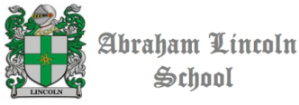 TEMARIO DE CONTENIDOS MES DE SEPTIEMBRE 2020ENSEÑANZA	 : 	MEDIA				                        ASIGNATURA    	 : 	HISTORIA 4° MEDIO HISTORIA 2° MEDIODIFERIDO HISTORIA 3° MEDIOPROFESOR 	 : 	CARLOS A. BARRA ESPINOZAContenidos Historia 4° Medio:• Cambio climático y el efecto invernadero• La huella ecológica y el impacto de las actividades humanas en el medio• Responsabilidad y consumo de los recursos•Sociedad de consumo•Desastres socioculturalesContenidos Historia 2° Medio: • Economía Chilena durante la primera mitad del siglo XX• Intervención de Estados Unidos en la economía chilena• transformaciones sociales en Chile durante la primera mitad del siglo XX• Cultura de masas en Chile• La guerra fría Contenidos Diferido Historia 3° Medio:           • Vida cotidiana e historia reciente          • Memoria, Patrimonio e historia reciente          • La identidad